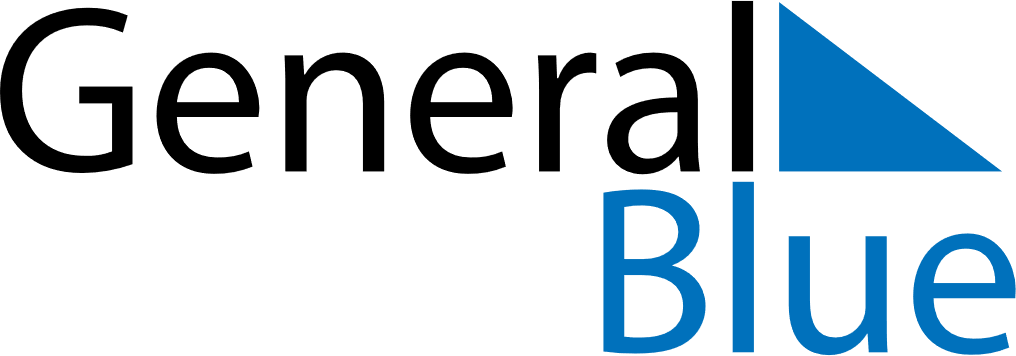 May 2022May 2022May 2022ParaguayParaguaySundayMondayTuesdayWednesdayThursdayFridaySaturday1234567Labour Day891011121314Independence Day15161718192021Independence Day22232425262728293031